Όνομα:………………………………. Ημερομηνία:…………………….Πολλαπλασιασμός με δεκαδικούς αριθμούςΥπολογίζω τα παρακάτω γινόμενα με δύο τρόπους: ως κλάσματα και κάθετα.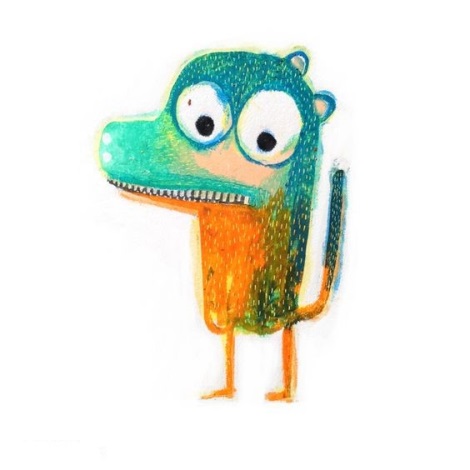 Βρίσκω τα παρακάτω γινόμενα με τον νου. 4 x 7 = ........                    5 x 1,2 = ........                  0,1 x 78 = ........ 4 x 0,7 = ........               0,5 x 12 = ........              0,01 x 7,8 = ........ 4 x 0,07 = ........             50 x 1,2 = ........           0,001 x 780 = ........ 4 x 0,007 = ........       0,05 x 120 = ........               10 x 0,78 = ........Η οικογένεια του Πέτρου κάθε καλοκαίρι πήγαινε στο χωριό που απείχε απόσταση 340 χλμ. και το αυτοκίνητό τους κατανάλωνε 0,23€ ανά χλμ. Φέτος πούλησαν αυτό το αυτοκίνητο και πήραν καινούριο πιο οικονομικό, που καίει 0,19€ ανά χλμ. Πόσα χρήματα λιγότερο θα πληρώσουν για να πάνε στο χωριό φέτος; ΛύσηΑπάντηση:………………………………………………………………………………………………………5,4 x 0,22,5 x 340,9 x 18 2,7 x 6,8